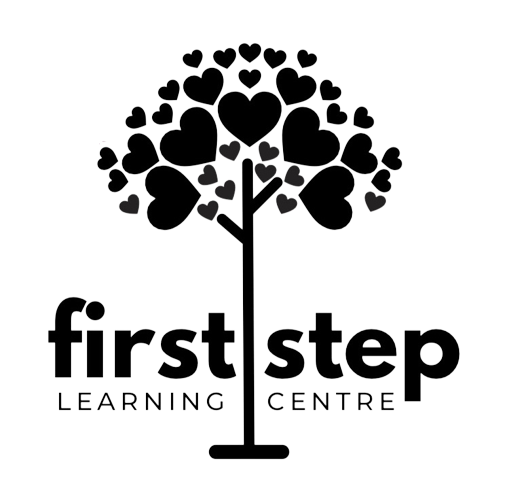 Challenging Behavior Parent and Teacher Involvement 	By Texas Rising Star regulations, in order for us as your childcare provider, your child’s caregiver and you as a parent to make their stay at First Step Learning Centre not only fun and worthwhile, but also where your child can excel to the best of their abilities, we have implemented a behavior management program. This form may never relate to your child, but if at any instance it does, this is for us to explain and provide documentation if your child exudes consistent challenging behavior that is resisting his/her full potential. 	This behavior management program will usually consist of the following steps:A formal discussion will be carried out between the child’s caregiver, a director and the child’s parents to gain information regarding the child’s behavior and to discuss ways of dealing positively and consistently. Parents will be required to implement similar strategies from the program at home to reinforce positive behavior. Examples are:Praising good behavior,Listening to the child,Setting limits by choosing a few simple rules, explaining the rules to them and repeating them periodically.Incorporating activities into the curriculum to reinforce good behavior like through role play, arts and crafts, reading favorite stories, etc.The Director will see that every effort is made to ensure that each child’s individual needs are met while the program is being implemented. Staff will be supported, when appropriate, in the room where challenging behavior is displayed. The Director will assess the child’s progress each week, document the behavior they witnessed that week with parent’s acknowledgment, and discuss these developments. All minor and major incidents will be recorded and shared with the child’s parents. Confidentiality will be respected and information will only be shared with the parties concerned. Parents whose child is displaying challenging behavior will be required to meet with the Director and Child’s teacher every week to discuss progress. At First Step Learning Centre, although we feel confident in many areas of our work, we are not physicians. We will not diagnose or label your child at any time during your time at our center. If you feel you are not getting adequate care from someone on our staff, please make us aware immediately. After all adjustments and options have been exhausted, we will recommend other options that may work better for your child and their needs. But, there is a LOT we can handle, and we will do our very best to make sure that we can fulfill you and your child’s needs the entirety of your stay. 